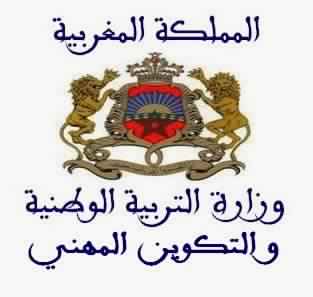 1) النهاية  تساوي :2) النهاية  تساوي :3) النهاية  تساوي :4) النهاية  تساوي :5) النهاية  تساوي :6)  النهاية  تساوي :7)  لتكن  دالة عددية بحيث  لدينا :8) مشتقة الدالة  المعرفة ب  هي :9) مشتقة الدالة  المعرفة ب  هي :10) مشتقة الدالة  المعرفة ب  هي :11) معادلة مماس منحنى الدالة  المعرفة ب  في النقطة ذات الأفصول 0 هي :12) مجموعة تعرف الدالة المعرفة ب  هي :الاسئلة من 13 الى 16 تهم نفس الدالة .نعتبر الدالة العددية  المعرفة على المجال  .13) مجموعة حلول المعادلة  هي :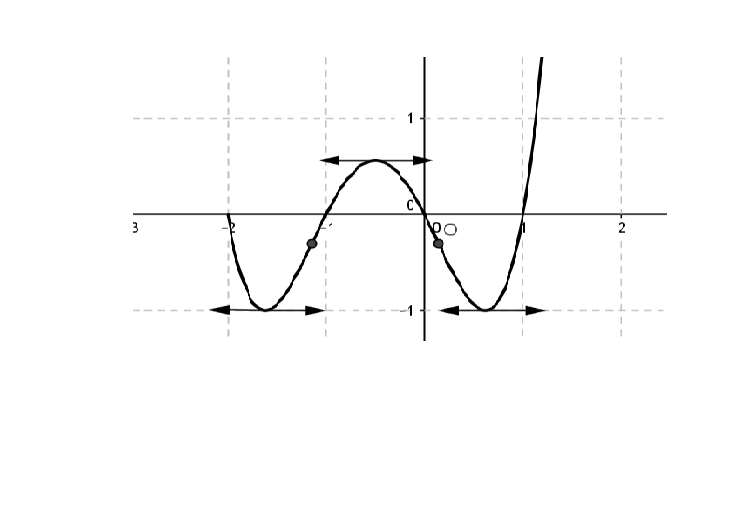 14) عدد حلول المعادلة  هو : 1 2 3 15) عدد نقط إنعطاف منحنى الدالة  هو :0              1 2 16) المعادلة  لكل  من  :ليس لها حل .لها حلينلها حل وحيد 17)  متتالية حسابية أساسها  وحدها الأول  الحد  يساوي :5132218) عدد الحدود من الحد  الى الحد 54535519)  متتالية هندسية أساسها  وحدها الأول  . الحد  يساوي : 20)  متتالية بحيث  و  . المتتالية  :تزايديةتناقصية ثابتة